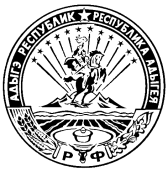 МИНИСТЕРСТВО ФИНАНСОВ РЕСПУБЛИКИ АДЫГЕЯП Р И К А Зот 1 декабря 2014 г.                                                                                                                            №  225-Аг. МайкопО внесении изменений в приказМинистерства финансов Республики Адыгея от 12 октября 2013 года № 174-А «О некоторых мерах по установлению перечня и кодов целевых статей расходов республиканского бюджета Республики Адыгея и бюджета Территориального фонда обязательного медицинского страхования Республики Адыгея»П р и к а з ы в а ю: Внести в приложение к приказу Министерства финансов Республики Адыгея от 12 октября 2013 года № 174-А «О некоторых мерах по установлению перечня и кодов целевых статей расходов республиканского бюджета Республики Адыгея и бюджета Территориального фонда обязательного медицинского страхования Республики Адыгея»  следующие изменения:1. В разделе III:1.1. В целевой статье 51 2 0000 Подпрограмма «Совершенствование оказания специализированной, включая высокотехнологичную, медицинской помощи, скорой, в том числе скорой специализированной, медицинской помощи, медицинской эвакуации» пункта 1 «Государственная программа Республики Адыгея «Развитие здравоохранения» на 2014 - 2020 годы»:      1.1.1. направление расходов « - 0801 Укрепление материально-технической базы учреждений здравоохранения, оказывающих медицинскую помощь больным прочими заболеваниями» изложить в следующей редакции:             « - 0801 Укрепление материально-технической базы учреждений здравоохранения, оказывающих скорую, в том числе специализированную медицинскую помощь, осуществляющих медицинскую эвакуациюПо данному направлению расходов отражаются расходы республиканского    бюджета     на    финансовое   обеспечение    укрепления материально-технической базы учреждений здравоохранения, оказывающих скорую, в том числе специализированную медицинскую помощь, осуществляющих медицинскую эвакуацию.»;1.1.2. направление расходов « - 1001 Укрепление материально-технической базы учреждений здравоохранения, оказывающих скорую, в том числе специализированную медицинскую помощь, осуществляющих медицинскую эвакуацию» изложить в следующей редакции:« - 1001 Укрепление материально-технической базы  учреждений здравоохранения, оказывающих медицинскую помощь больным прочими заболеваниямиПо данному направлению расходов отражаются расходы республиканского бюджета на укрепление материально-технической базы учреждений здравоохранения, оказывающих медицинскую помощь больным прочими заболеваниями.»;1.2. в пункте  3 «Государственная программа Республики Адыгея «Социальная поддержка граждан» на 2014 - 2017 годы»:1.2.1. целевую статью «53 4 0000 Подпрограмма «Развитие мер социальной поддержки граждан» дополнить новым направлением расходов следующего содержания:«- 5225 Оказание адресной финансовой помощи гражданам Украины, имеющим статус беженца или получившим временное убежище на территории Российской Федерации и проживающим в жилых помещениях граждан Российской ФедерацииПо данному направлению расходов отражаются расходы республиканского бюджета на оказание адресной финансовой помощи гражданам Украины, имеющим статус беженца или получившим временное убежище на территории Российской Федерации и проживающим в жилых помещениях граждан Российской Федерации, осуществляемые за счет иных межбюджетных трансфертов из федерального бюджета.»;1.2.2. в целевой статье 53 6 0000 «Подпрограмма «Обеспечение условий реализации государственной программы Республики Адыгея «Социальная поддержка граждан» на 2014 - 2016 годы» слова «государственного казенного учреждения Республики Адыгея «Центр программно-технического обеспечения» заменить словами «государственного бюджетного учреждения Республики Адыгея «Центр программно-технического обеспечения»;1.3. в пункте 5 «Государственная программа Республики Адыгея  «Обеспечение доступным и комфортным жильем и коммунальными услугами» на 2014 - 2018 годы»:1.3.1. наименование целевой статьи «55 6 0000 Подпрограмма «Обеспечение жилыми помещениями детей-сирот и детей, оставшихся без попечения родителей,  лиц  из   числа  детей-сирот  и детей,    оставшихся  без попечения родителей» изложить в следующей редакции: «55 6 0000 Подпрограмма «Обеспечение жилыми помещениями детей-сирот,  детей, оставшихся без попечения родителей, лиц из числа детей-сирот и детей, оставшихся без попечения родителей»;       1.3.2. после направления расходов «5082 Предоставление жилых помещений детям-сиротам и детям, оставшимся без попечения родителей, лицам из их числа по договорам найма специализированных жилых помещений» дополнить новым направлением расходов следующего содержания:«- 6029 Субвенции местным бюджетам на осуществление государственных полномочий Республики Адыгея по обеспечению жилыми помещениями детей-сирот и детей, оставшихся без попечения родителей, лиц из числа детей-сирот и детей, оставшихся без попечения родителейПо данному направлению расходов отражаются расходы республиканского бюджета на предоставление субвенций местным бюджетам на осуществление государственных полномочий Республики Адыгея по предоставлению благоустроенных жилых помещений специализированного жилищного фонда по договорам найма специализированных жилых помещений детям-сиротам и детям, оставшимся без попечения родителей, лицам из числа детей-сирот и детей, оставшихся без попечения родителей, указанным в пункте 1 статьи 8 Федерального закона от 21 декабря 1996 года № 159-ФЗ «О дополнительных гарантиях по социальной поддержке детей-сирот и детей, оставшихся без попечения родителей», в соответствии с Законом Республики Адыгея от 28 декабря 2012 года № 159 «Об обеспечении жилыми помещениями детей-сирот и детей, оставшихся без попечения родителей, лиц из числа детей-сирот и детей, оставшихся без попечения родителей».Поступление в бюджеты муниципальных образований субвенций на указанные цели отражается по соответствующим кодам вида доходов         000 2 02 03119 00 0000 151 «Субвенции бюджетам муниципальных образований на предоставление жилых помещений детям-сиротам и детям, оставшимся без попечения родителей, лицам из их числа по договорам найма специализированных жилых помещений» классификации доходов бюджетов.По данному направлению расходов также отражаются расходы местных бюджетов на указанные цели, осуществляемые за счет межбюджетных трансфертов из республиканского бюджета.»;1.4. в пункте 7 «Государственная программа Республики Адыгея 
«Охрана окружающей среды, воспроизводство и использование 
природных  ресурсов»  на 2014 - 2020 годы» наименование   целевой  статьи «57 5 0000 Подпрограмма «Обеспечение реализации государственной программы Республики Адыгея «Охрана окружающей среды, воспроизводство и использование природных ресурсов» изложить в следующей редакции: «57 5 0000  Подпрограмма «Обеспечение реализации государственной программы Республики Адыгея  «Охрана окружающей среды, воспроизводство и использование природных ресурсов» на 2014-2020 годы»;1.5. в пункте 8  «Государственная программа Республики Адыгея «Защита населения и территорий   от  чрезвычайных ситуаций,  обеспечение пожарнойбезопасности и безопасности людей на водных объектах» на 2014-2017 годы»:1.5.1. в наименовании пункта слова «2014-2017 годы» заменить словами «2014-2018 годы»;1.5.2. в наименовании целевой статьи «58 0 0000 Государственная программа Республики Адыгея «Защита населения и территорий от чрезвычайных ситуаций, обеспечение пожарной безопасности и безопасности людей на водных объектах» на 2014-2017 годы» слова «2014-2017 годы» заменить словами «2014-2018 годы»;1.5.3. после целевой статьи «58 2 0000 Подпрограмма «Создание системы обеспечения вызова экстренных оперативных служб по единому номеру «112»дополнить новой целевой статьей следующего содержания:«58 4 0000 Подпрограмма «Обеспечение реализации  государственной программы Республики Адыгея «Защита населения и территорий от чрезвычайных ситуаций, обеспечение пожарной безопасности и безопасности людей на водных объектах» на 2014-2018 годы»      По данной целевой статье отражаются расходы республиканского бюджета на реализацию подпрограммы по соответствующим направлениям расходов, в том числе:- 0140 Обеспечение  функций государственных органовПо данному направлению расходов отражаются расходы республиканского бюджета  на обеспечение функций аппарата Комитета Республики Адыгея по делам гражданской обороны и чрезвычайным ситуациям.»;1.6. в пункте 9 «Государственная программа Республики Адыгея  «Развитие культуры» на 2014 - 2018 годы»:1.6.1. в целевой статье «59 1 0000 Подпрограмма «Развитие культуры, искусства и художественного образования»:1.6.1.1.  направление расходов «0400 Модернизация государственных  учреждений  культуры» изложить в следующей редакции:«- 0400   Модернизация      государственных      учреждений    культуры   игосударственная поддержка (грант)  комплексного развития региональных и муниципальных учреждений культурыПо данному направлению расходов отражаются расходы республиканского бюджета на проведение мероприятий, направленных на укрепление материально-технической базы учреждений культуры Республики Адыгея, а также на государственную поддержку (грант) комплексного развития региональных и муниципальных учреждений культуры.»;1.6.1.2. направление расходов  «0700 Государственная поддержка региональных и муниципальных учреждений культуры»  изложить в следующей редакции: «- 0700 Государственная поддержка (грант) лучших событийных региональных и межрегиональных проектов в рамках развития культурно-познавательного туризмаПо данному направлению расходов отражаются расходы республиканского  бюджета на оказание государственной поддержки (грант) реализации лучших событийных региональных и межрегиональных проектов в рамках развития культурно-познавательного туризма.»;1.6.1.3.  после направления расходов  «5148 Государственная поддержка лучших работников муниципальных учреждений культуры, находящихся на территориях сельских поселений» дополнить новыми направлениями расходов  следующего содержания:«- 5190 Государственная поддержка (грант) комплексного развития региональных и муниципальных учреждений культурыПо данному направлению расходов отражаются расходы республиканского  бюджета, осуществляемые за счет иных межбюджетных трансфертов из федерального бюджета, на государственную поддержку (грант) комплексного развития региональных и муниципальных учреждений культуры.»;«- 5192 Государственная поддержка (грант) реализации лучших событийных  региональных и межрегиональных проектов в рамках развития культурно-познавательного туризмаПо данному направлению расходов отражаются расходы республиканского  бюджета, осуществляемые за счет иных межбюджетных трансфертов из федерального бюджета, на государственную поддержку (грант) реализации лучших событийных  региональных и межрегиональных проектов в рамках развития культурно-познавательного туризма.»;1.6.2.  наименование целевой    статьи     «59 2 0000 Подпрограмма «Обеспечение условий реализации государственной программы Республики Адыгея «Развитие культуры» изложить в  следующей редакции:«59 2 0000     Подпрограмма      «Обеспечение     условий       реализациигосударственной   программы   Республики Адыгея  «Развитие культуры»   на2014-2018 годы»;1.7. в пункте 10 «Государственная  программа Республики Адыгея «Развитие туризма» на 2014 - 2018 годы»:1.7.1. наименование целевой статьи «5Б 2 0000 Подпрограмма «Обеспечение условий реализации государственной программы Республики Адыгея «Развитие туризма» изложить в следующей редакции:«5Б 2 0000 Подпрограмма «Обеспечение условий реализации государственной программы Республики Адыгея «Развитие туризма» на 2014 - 2018 годы»;1.7.2. целевую статью «5Б Г 0000 Строительство Свято-Михайловского туристско-спортивного оздоровительного комплекса» изложить в следующей редакции:«5Б Г 000 Туристско-рекреационный кластер «Ворота Лаго-Наки» Республики АдыгеяПо данной целевой статье отражаются расходы республиканского бюджета по финансовому обеспечению капитальных вложений в объект капитального строительства «Туристско-рекреационный кластер «Ворота Лаго-Наки» Республики Адыгея» по соответствующим направлениям расходов.»;1.8. в пункте 12 «Государственная программа Республики Адыгея «Развитие экономики» на 2014-2018 годы» целевую статью «5Д Б 0000 АгроБизнесИнкубатор» изложить в следующей редакции:        «5Д Б 0000 АгроБизнесИнкубаторПо данной целевой статье отражаются расходы республиканского бюджета по финансовому обеспечению капитальных вложений в объект капитального строительства «АгроБизнесИнкубатор» по соответствующим направлениям расходов.»;1.9. в пункте 13 «Государственная программа Республики Адыгея «Развитие информатизации» на 2014-2016 годы»:1.9.1. в наименовании пункта слова «2014-2016 годы» заменить словами «2014-2017 годы»;1.9.2. в наименовании целевой статьи «5И 0 0000 Государственная программа Республики Адыгея «Развитие информатизации» на 2014-2016 годы» слова «2014-2016 годы» заменить словами «2014-2017 годы»;1.9.3.  целевую статью 5И 1 0000 Подпрограмма «Формирование инфраструктуры электронного правительства в Республике Адыгея» дополнить новым направлением расходов следующего содержания:«- 0600 Развитие сети структурных подразделений государственного бюджетного учреждения Республики Адыгея «Многофункциональный центр предоставления государственных и муниципальных услуг»По данному направлению расходов отражаются расходы республиканского бюджета на обеспечение оборудованием сети структурных подразделений государственного бюджетного учреждения Республики Адыгея «Многофункциональный центр предоставления государственных и муниципальных услуг.»;1.10.  в пункте 15 «Государственная программа Республики Адыгея 
«Развитие сельского хозяйства и регулирования рынков 
сельскохозяйственной продукции, сырья и продовольствия»
на 2013 - 2020 годы» наименование целевой статьи «5П 6 0000 Подпрограмма «Развитие мелиорации, сохранение и восстановление плодородия почв земель сельскохозяйственного назначения и агроландшафтов» изложить в следующей редакции:«5П 6 0000 Подпрограмма «Развитие мелиорации земель сельскохозяйственного назначения»;1.11. в пункте 17 «Государственная программа Республики Адыгея 
«Укрепление межнациональных отношений и патриотическое воспитание» на 2014 - 2018 годы»  наименование целевой статьи «5Ю 5 0000 Подпрограмма «Обеспечение реализации государственной программы Республики Адыгея «Укрепление межнациональных отношений и патриотическое воспитание» изложить в следующей редакции:«5Ю 5 0000 Подпрограмма «Обеспечение реализации государственной программы Республики Адыгея «Укрепление межнациональных отношений и патриотическое воспитание» на 2014-2018 годы»;1.12. в пункте 19  «Расходы вне государственных программ Республики Адыгея (непрограммные направления расходов)»:   1.12.1. целевую статью «67 0 0000 Руководство и управление в сфере установленных функций» дополнить новым направлением расходов следующего содержания:«- 5131 Приобретение специализированной лесопожарной техники и оборудованияПо данному направлению расходов отражаются расходы республиканского бюджета, осуществляемые за счет субсидий из федерального бюджета, на приобретение специализированной лесопожарной техники и  оборудования.»;1.12.2. в целевой статье  «68 1 0000 Реализация иных мероприятий в рамках непрограммных расходов государственных органов Республики Адыгея»: 1.12.2.1. после направления расходов «- 0098 Премии в области литературы и искусства, образования, печатных средств массовой информации, науки и техники и иные поощрения за особые заслуги перед государством» дополнить новым направлением расходов следующего содержания:«- 0099 Обеспечение деятельности Общественной палаты Республики Адыгея По данному направлению расходов отражаются расходы республиканского бюджета Республики Адыгея на обеспечение деятельности Общественной палаты Республики Адыгея.»;       1.12.2.2. после направления расходов «0220 Прочие расходы в области лесных отношений» дополнить новым направлением расходов следующего содержания:«- 5104 Расходы за счет средств резервного фонда Правительства Российской Федерации по предупреждению и ликвидации чрезвычайных ситуаций и последствий стихийных бедствийПо данному направлению расходов отражаются расходы республиканского бюджета, производимые за счет иных межбюджетных трансфертов, предоставляемых из федерального бюджета за счет средств резервного фонда Правительства Российской Федерации по предупреждению и ликвидации чрезвычайных ситуаций и последствий стихийных бедствий.».2. В приложении к Порядку:2.1. строку заменить строкой2.2. строку заменить строкой 2.3.  после строкидополнить строкой       2.4.  после строки       дополнить строкой     2.5. строку     заменить строкой     2.6.  после строки      дополнить строками     2.7. строку     заменить строкой     2.8. строку     заменить строкой    2.9.  после строки    дополнить  строками     2.10.  строку     заменить строкой    2.11. строку    заменить строкой     2.12. исключить строки     2.13. после строки     дополнить строками    2.14. строку     заменить строкой     2.15. строку      заменить строкой     2.16. строку     заменить строкой     2.17. строку     заменить строкой     2.18. после строки     дополнить строкой     2.19. исключить строку     2.20. после строки     дополнить строкой    2.21. строку     заменить  строкой     2.22. строку     заменить строкой     2.23. после строки     дополнить строкой     2.24. после строки      дополнить строкой     2.25. после строки     дополнить строкамиМинистр									          	Д.З. Долев51 2 0801Укрепление материально-технической базы  учреждений здравоохранения, оказывающих медицинскую помощь больным прочими заболеваниями51 2 0801Укрепление материально-технической базы учреждений здравоохранения, оказывающих скорую, в том числе специализированную медицинскую помощь, осуществляющих медицинскую эвакуацию51 2 1001Укрепление материально-технической базы учреждений здравоохранения, оказывающих скорую, в том числе специализированную медицинскую помощь, осуществляющих медицинскую эвакуацию51 2 1001Укрепление материально-технической базы  учреждений здравоохранения, оказывающих медицинскую помощь больным прочими заболеваниями53 4 5220Осуществление переданного полномочия Российской Федерации по осуществлению ежегодной денежной выплаты лицам, награжденным нагрудным знаком «Почетный донор России»53 4 5225Оказание адресной финансовой помощи гражданам Украины, имеющим статус беженца или получившим временное убежище на территории Российской Федерации и проживающим в жилых помещениях граждан Российской Федерации53 6 0350Обеспечение деятельности подведомственных государственных казенных учреждений53 6 0360Обеспечение деятельности (оказание услуг) подведомственных государственных бюджетных и автономных учреждений55 6 0000Подпрограмма «Обеспечение жилыми помещениями детей-сирот и детей, оставшихся без попечения родителей, лиц из числа детей-сирот и детей, оставшихся без попечения родителей»55 6 0000Подпрограмма «Обеспечение жилыми помещениями детей-сирот,  детей, оставшихся без попечения родителей, лиц из числа детей-сирот и детей, оставшихся без попечения родителей»55 6 5082Предоставление жилых помещений детям-сиротам и детям, оставшимся без попечения родителей, лицам из их числа по договорам найма специализированных жилых помещений55 6 6000Межбюджетные трансферты, передаваемые местным бюджетам (средства республиканского бюджета)55 6 6029Субвенции местным бюджетам на осуществление государственных полномочий Республики Адыгея по обеспечению жилыми помещениями детей-сирот и детей, оставшихся без попечения родителей, лиц из числа детей-сирот и детей, оставшихся без попечения родителей57 5 0000Подпрограмма «Обеспечение реализации государственной программы Республики Адыгея «Охрана окружающей среды, воспроизводство и использование природных ресурсов»57 5 0000Подпрограмма «Обеспечение реализации государственной программы Республики Адыгея «Охрана окружающей среды, воспроизводство и использование природных ресурсов» на 2014-2020 годы»58 0 0000Государственная программа Республики Адыгея «Защита населения и территорий от чрезвычайных ситуаций, обеспечение пожарной безопасности и безопасности людей на водных объектах» на 2014-2017 годы58 0 0000Государственная программа Республики Адыгея «Защита населения и территорий от чрезвычайных ситуаций, обеспечение пожарной безопасности и безопасности людей на водных объектах» на 2014-2018 годы58 2 0400Организация своевременного оповещения населения  об угрозе возникновения или о возникновении чрезвычайных ситуаций58 4 0000Подпрограмма «Обеспечение реализации  государственной программы Республики Адыгея «Защита населения и территорий от чрезвычайных ситуаций, обеспечение пожарной безопасности и безопасности людей на водных объектах» на 2014-2018 годы»58 4 0140Обеспечение функций государственных органов  59 1 0400Модернизация государственных учреждений культуры 59 1 0400Модернизация государственных учреждений культуры и государственная поддержка (грант)  комплексного развития региональных и муниципальных учреждений культуры59 1 0700Государственная поддержка региональных и муниципальных учреждений культуры59 1 0700Государственная поддержка (грант) лучших событийных региональных и межрегиональных проектов в рамках развития культурно-познавательного туризма59 1 0701Государственная поддержка (грант) комплексного развития региональных и муниципальных учреждений культуры59 1 0702Государственная поддержка (грант) лучших событийных региональных и межрегиональных проектов в рамках развития культурно-познавательного туризма59 1 5148Государственная поддержка лучших работников муниципальных учреждений культуры, находящихся на территориях сельских поселений59 1 5190Государственная поддержка (грант) комплексного развития региональных и муниципальных учреждений культуры59 1 5192Государственная поддержка (грант) реализации лучших событийных  региональных и межрегиональных проектов в рамках развития культурно-познавательного туризма59 2 0000Подпрограмма «Обеспечение условий реализации государственной программы Республики Адыгея «Развитие культуры»59 2 0000Подпрограмма «Обеспечение условий реализации государственной программы Республики Адыгея «Развитие культуры» на 2014-2018 годы»5Б 2 0000Подпрограмма «Обеспечение  условий  реализации государственной программы Республики Адыгея «Развитие туризма» 5Б 2 0000Подпрограмма «Обеспечение  условий  реализации государственной программы Республики Адыгея «Развитие туризма» на 2014-2018 годы»5Б Г 0000Строительство Свято-Михайловского туристско-спортивного оздоровительного комплекса5Б Г 0000Туристско-рекреационный кластер «Ворота Лаго-Наки» Республики Адыгея5И 0 0000Государственная программа Республики Адыгея «Развитие информатизации» на 2014-2016 годы5И 0 0000Государственная программа Республики Адыгея «Развитие информатизации» на 2014-2017 годы5Д Б 5000Расходы за счет межбюджетных трансфертов, предоставляемых из федерального бюджета5Д Б 5111Софинансирование капитальных вложений в объекты государственной собственности субъектов Российской Федерации5Д Б 5064Государственная поддержка малого и среднего предпринимательства, включая крестьянские (фермерские) хозяйства 5И 1 0500Обеспечение инфраструктуры электронного правительства Республики Адыгея5И 1 0600Развитие сети структурных подразделений государственного бюджетного учреждения Республики Адыгея «Многофункциональный центр предоставления государственных и муниципальных услуг»5П 6 0000Подпрограмма  «Развитие мелиорации, сохранение и восстановление плодородия почв земель сельскохозяйственного назначения и агроландшафтов»5П 6 0000Подпрограмма «Развитие мелиорации земель сельскохозяйственного назначения»5Ю 5 0000Подпрограмма «Обеспечение реализации государственной программы Республики Адыгея «Укрепление межнациональных отношений и патриотическое воспитание»5Ю 5 0000Подпрограмма «Обеспечение реализации государственной программы Республики Адыгея «Укрепление межнациональных отношений и патриотическое воспитание» на 2014-2018 годы67 0 5129Осуществление отдельных полномочий в области лесных отношений67 0 5131Приобретение специализированной лесопожарной техники и оборудования68 1 0098Премии в области литературы и искусства, образования, печатных средств массовой информации, науки и техники и иные поощрения за особые заслуги перед государством68 1 0099Обеспечение деятельности Общественной палаты Республики  Адыгея68 1 0220Прочие расходы в области лесных отношений68 1 5000Расходы за счет межбюджетных трансфертов, предоставляемых из федерального бюджета68 1 5104Расходы за счет средств резервного фонда Правительства Российской Федерации по предупреждению и ликвидации чрезвычайных ситуаций и последствий стихийных бедствий